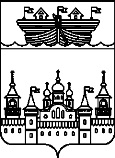 ЗЕМСКОЕ СОБРАНИЕ ВОСКРЕСЕНСКОГО МУНИЦИПАЛЬНОГО РАЙОНАНИЖЕГОРОДСКОЙ ОБЛАСТИР Е Ш Е Н И Е 29 января 2016 года										№ 6Об утверждении Плана мероприятий по реализации Стратегиигосударственной национальной политики Российской Федерациидо 2025 года в Воскресенском муниципальном районеНижегородской области на 2016-2017 годыВ целях реализации Стратегии государственной национальной политики Российской Федерации на период до 2025 года, утвержденной Указом Президента Российской Федерации от 19 декабря 2012 года № 1666 Земское собрание р е ш и л о:1. Утвердить прилагаемый План мероприятий по реализации Стратегии государственной национальной политики Российской Федерации до 2025 года в Воскресенском муниципальном районе Нижегородской области на 2016-2017 годы (далее - План).2.Контроль за исполнением настоящего решения возложить на постоянную комиссию Земского собрания по вопросам местного самоуправления, связям с общественностью, средствами массовой информации, правовой политике, работе с военнослужащими, правоохранительной деятельности (А.В.Скобелев).Глава местного самоуправления						А.В.БезденежныхУтвержденрешением Земского собранияВоскресенского муниципального районаНижегородской областиот 29 января 2016 года № 6Планмероприятий по реализации Стратегии государственной национальной политики Российской Федерации до 2025 года в Воскресенском муниципальном районе Нижегородской области на 2016-2017 годы№п/пНаименование мероприятийСрок исполненияИсполнитель1.Проведение заседаний общественно - консультативного совета при главе местного самоуправления Воскресенского муниципального района по вопросам профилактики национального и религиозного экстремизмаЕжегодноГлава местного самоуправления Воскресенского муниципального района2.Проведение заседаний антитеррористической комиссии в Воскресенском муниципальном районе по вопросам противодействия идеологии терроризма и экстремизма на национальной и религиозной основеЕжегодноСектор ГО и ЧС администрации района3.Разработка муниципальных целевых программ (планов) по противодействию терроризму и экстремизму, предусматривающих меры по гармонизации межнациональных и межконфессиональных отношений2016-2017 годыСектор ГО и ЧС администрации района4.Обучение муниципальных служащих Воскресенского муниципального района, занимающихся проблемами межнациональных и межконфессиональных отношенийЕжегодноУправление делами администрации района5.Проведение социологических исследований для оценки состояния межнациональных отношений в Воскресенском муниципальном районеЕжегодноСектор по молодежной политике и спорту администрации района6.Мониторинг этноконфессиональной ситуации на территории Воскресенского муниципального района ПостоянноСектор по молодежной политике и спорту администрации района7.Осуществление мониторинга материалов, распространенных в местных средствах массовой информации Воскресенского муниципального района, на предмет широты освещения вопросов реализации государственной национальной политики ПостоянноСпециалист по связям с общественностью администрации района8.Стимулирование местных СМИ на освещение вопросов реализации государственной национальной политики в виде статей и публикацией посредством регулярного взаимодействия со СМИ и информационного планирования деятельности органов местного самоуправленияПостоянно9.Реализация мероприятий по поддержке, сохранению и развитию русского языка в рамках программы "Развитие дошкольного и общего образования детей" государственной программы "Развитие образования в Нижегородской области"ПостоянноУправление образования администрации района10.Обеспечение выступления в СМИ представителей органов местного самоуправления и подведомственных учреждений по актуальным вопросам государственной национальной политики в формате интервью, комментариев и т.д.ПостоянноОрганы местного самоуправления Воскресенского муниципального района;Редакция газеты «Воскресенская жизнь»11.Участие в реализации Комплекса мероприятий, посвященных Дню русского языка, на 2016-2017 годыЕжегодноУправление образования администрации района12.Участие в областном конкурсе «Моя Нижегородская Губерния»2016 годОтдел культуры администрации района13.Проведение интеллектуальной игры «Грамотей», посвященной неделе родного языка2016 годОтдел культуры администрации района14.Торжественное вручение паспортов молодым гражданам «Я – гражданин России»ЕжегодноОтдел культуры администрации района